Adam BombaCo všechno může biotechnologie, co všechno smí člověkBiotechnologie odpovídá na obrovské číslo otázek, které momentálně trápí lidstvo. Bohužel ne na všechny – některé odpovědí, související s jejím vývojem, musí člověk nalézt sám. První otázka může znít nějak takto: Jsme-li připraveni na všechno, co nám biotechnologie umožní?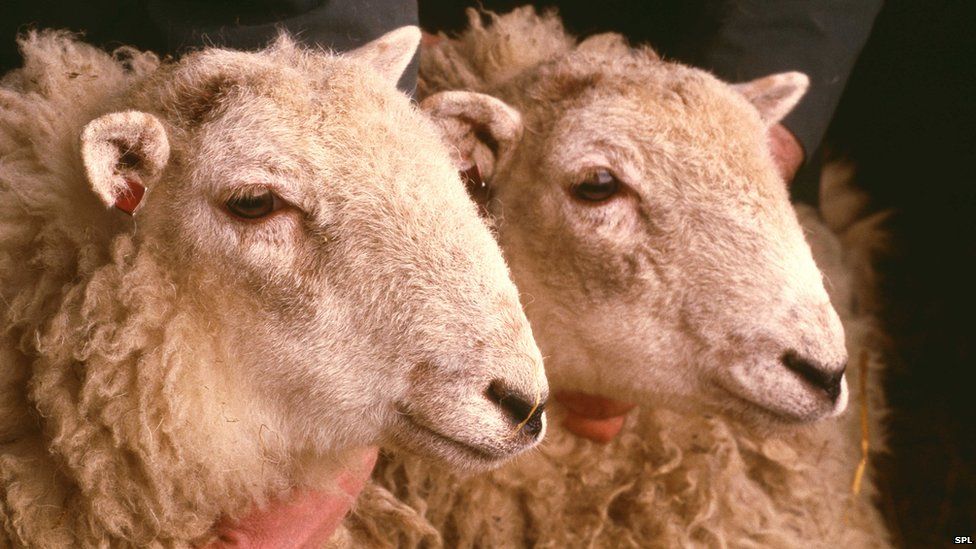 